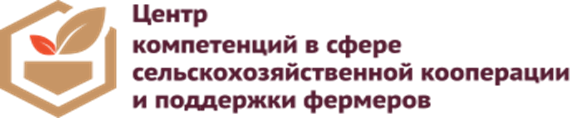 Уважаемые сельхозпроизводители!     На базе Фонда поддержки предпринимательства Иркутской области организован Центр компетенций в сфере сельскохозяйственной кооперации и поддержки фермеров.Услуги предоставляемые Центром компетенций:СОЗДАНИЕ БИЗНЕСА- Помощь в регистрации КФХ, организаций, сельскохозяйственных кооперативов- Подготовка и оформление документов для участия в программах государственной поддержки («Начинающий фермер», «Агростартап», «Семейные молочные фермы», «Семейные животноводческие фермы», «Развитие и строительство молочных ферм на 200 голов», «Развитие материально-технической базы кооперативов» и др.)- Разработка бизнес-планов     - Подготовка инвестиционных проектов- Подготовка производственных планов- Содействие в регистрации прав на земельные участки      2. РАЗРАБОТКА ДОКУМЕНТАЦИИ- Разработка технологии производства с/х продукции- Разработка технических условий- Разработка документации для аттестации рабочих мест (СОУТ)3. РАЗВИТИЕ- Проведение маркетинговых исследований- Продвижение товаров и услуг на рынке- Помощь в поиске сельскохозяйственной техники и оборудования- Помощь в оформлении деклараций, лицензий, сертификатов- Участие в российских и международных выставках4. СОПРОВОЖДЕНИЕ- Подготовка и сдача отчетности в Министерство сельского хозяйства, Федеральную налоговую службу, Ревизионный союз- Формирование пакета отчетных документов, связанной с полученной государственной поддержкой- Подготовка документации для направления их в кредитные и лизинговые организации, в том числе на льготное кредитование- Подбор сельскохозяйственной техники и оборудования5. ОБУЧЕНИЕ- Законодательство в области сельского хозяйства- Актуальные вопросы налогообложения- Организация и ведение деятельности КФХ, СПоК- По подотраслям: агрономия, животноводство и др.- Основы финансового планированияТакже предоставляем бесплатные консультации по вопросам сельскохозяйственной отрасли    Мы ждем Вас по адресу:г.Иркутск, ул.Рабочая, 2а,бизнес-центр «Премьер», офис 407.Тел.(3952) 43-64-54, 8908-652-26-11Эл.почта: cksx38@mail.ruНаш сайт: ck-agro38.r